Goriški mlaj 2024Furenga 2024 - prevoz jambora s konjsko vprego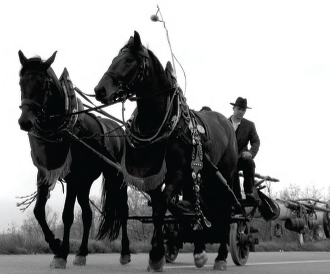 OrganizatorjiGoriški muzej,Mestna občina Nova Gorica,Društvo za oživljanje,Društvo za oživljanje lokavškega izročila.ProgramProgram v nedeljo, 28. 4. 2024:6.00–9.00 – predstavitev tradicionalne sečnje lesa, izbor in podiranje smreke za Goriški mlaj ter kulinarični dogodek s prikazom kuhanja polente, izdelavo pinjenca in degustacijo. Kje: v gozdu ob cesti med Trnovim in Nemci.13.30 – Priprava voza za prevoz jambora ter pletenje vencev in okrasja za Goriški mlaj. Prevoz mlaja pred Kulturni dom Trnovo.20.00 – Družabni večer v organizaciji Krajevne skupnosti Trnovo v Kulturnem domu Trnovo.Program v ponedeljek, 29. 4. 2024:13.00 – članice Aktiva mestnih žena in deklet Goričanke in Šole zdravja bodo na ploščadi med Goriško knjižnico Franceta Bevka in Slovensko narodno gledališče Nova Gorica pletle bršljanovo kito, ki bo krasila Goriški mlaj.Program v torek, 30. 4. 2024:6.00–9.00 – vprega in priprava vozov na odhod, furmanski zajtrk v organizaciji Društva žena in deklet Trnovo v Trnovem.9.00 – prevoz jambora proti Novi Gorici. Postanki: pod vasjo Trnovo, na Ravnici, pri Oddihu, v Solkanu »na placu« s furmanskim kosilom (organizacija Turističnega društva Solkan – TD Solkan), pri Burger baru Mundič, pri baru Karavla in pred restavracijo Gurman.16.30 – prihod jambora pred novogoriško Občinsko palačo, sprejem furmanov z nastopom folklorne skupine in ob zvokih harmonike ter krašenje jambora v organizaciji Aktiva mestnih žena in deklet Goričanke Turističnega društva Nova Gorica (TD Nova Gorica). Postavitev mlaja v sodelovanju z Elektro Primorska in Prostovoljnim gasilskim društvom Nova Gorica.Program v sredo, 1. 5. 2024:6.00–11.00 – prvomajska budnica po ulicah Nove Gorice in Solkana z nastopom Goriškega pihalnega orkestra. Okvirni program in lokacije budnice:6.00 – točka ZKD Nova Gorica,6.20 – Cankarjeva ulica,6.30 – Ledine,7.00 – Rejčeva ulica,7.10 – Prvomajska ulica,7.55 – Šolska ulica,9.10 – Ulica Gradnikove brigade,9.25 – Bevkov trg,9.45 – Krajevna skupnost Nova Gorica,10.25 – Kidričeva ulica,11.00 – Dom upokojencev Nova Gorica.Vljudno vabljeni na praznične dogodke!SoorganizatorjiDruštvo Trnovski furmani – društvo za ohranjanje dediščine Trnovske planote,Krajevna skupnost Trnovo,Društvo žena in deklet Trnovo pri Gorici,TD Solkan,TD Nova Gorica,Aktiva mestnih žena in deklet Goričanke Turističnega društva Nova Gorica (TD Nova Gorica)Sodelujoči in pokroviteljiProstovoljno gasilsko društvo Nova Gorica,Elektro Primorska,Krajevna skupnost Ravnica,Slovenski državni gozdovi d.o.o.,Goriški pihalni orkester,Burger bar Mundič,gostišče Oddih.